Factors - AnswersKey Stage 2: 2003 Paper A1.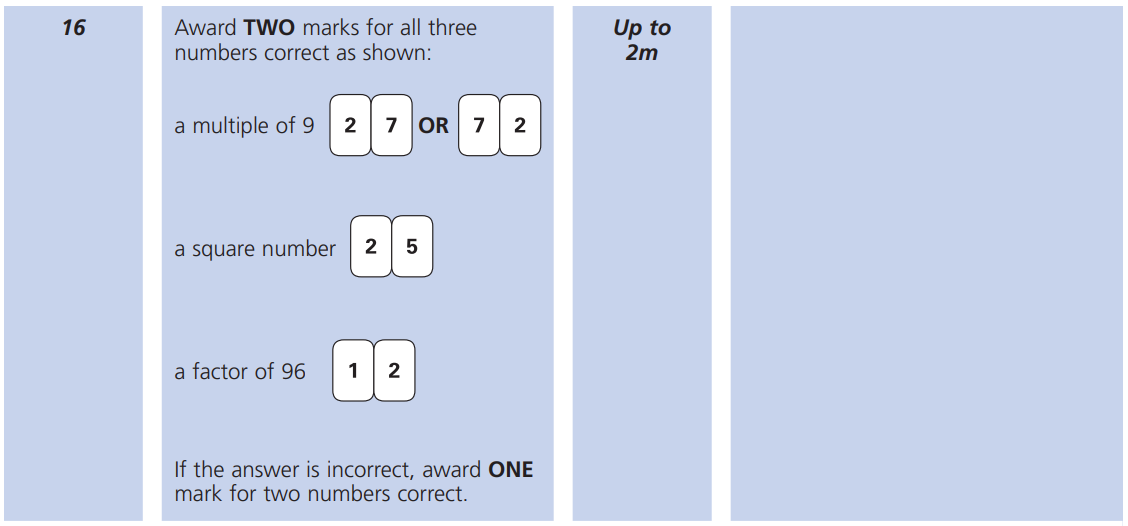 Key Stage 2: 2005 Paper B1.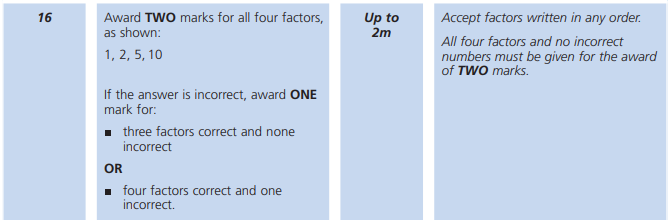 Key Stage 2: 2006 Paper A1.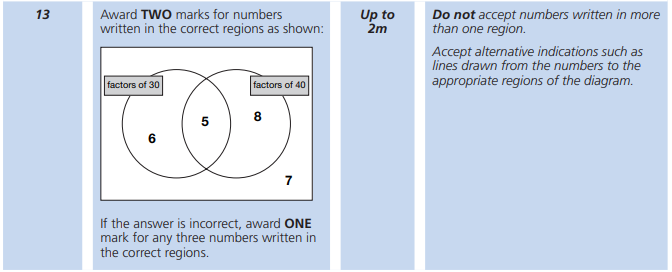 Key Stage 2: 2009 Paper A1.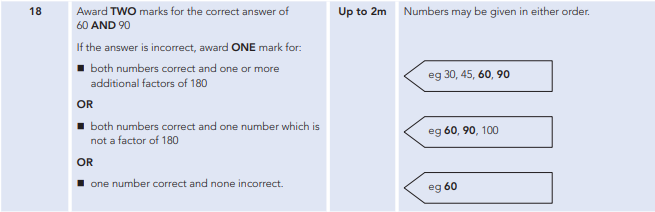 Key Stage 2: 2012 Paper B L61.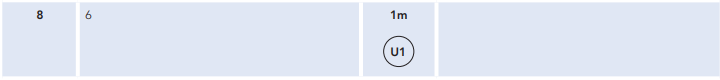 Key Stage 2: Paper 2 and 3 Reasoning - Sample1.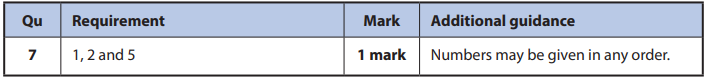 Key Stage 2: 2017 Paper 3 Reasoning1.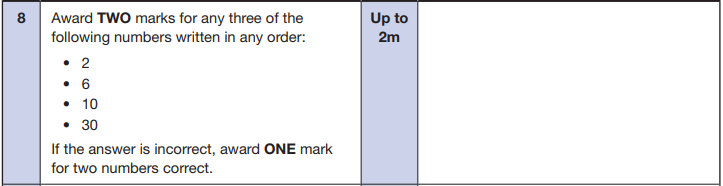 Key Stage 2: 2018 Paper 3 Reasoning1.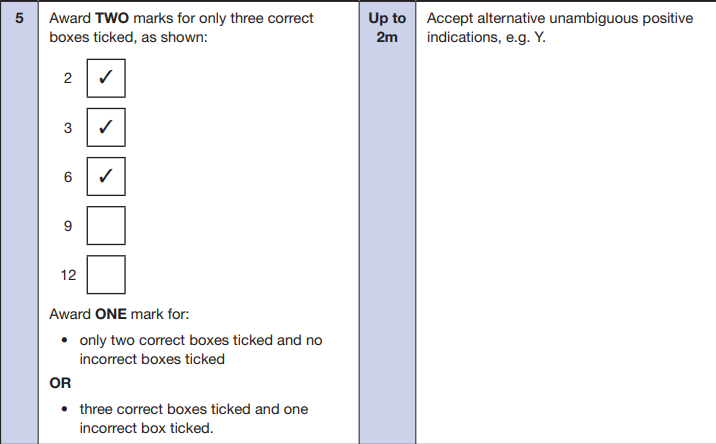 Key Stage 2: 2019 Paper 3 Reasoning1.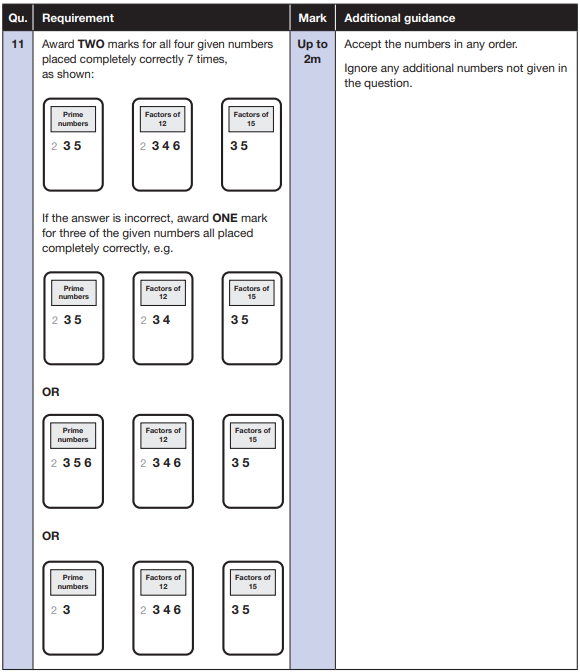 